Зарегистрировано в Минюсте России 21 августа 2014 г. N 33744МИНИСТЕРСТВО ОБРАЗОВАНИЯ И НАУКИ РОССИЙСКОЙ ФЕДЕРАЦИИПРИКАЗот 13 августа 2014 г. N 996ОБ УТВЕРЖДЕНИИФЕДЕРАЛЬНОГО ГОСУДАРСТВЕННОГО ОБРАЗОВАТЕЛЬНОГО СТАНДАРТАСРЕДНЕГО ПРОФЕССИОНАЛЬНОГО ОБРАЗОВАНИЯ ПО СПЕЦИАЛЬНОСТИ53.02.09 ТЕАТРАЛЬНО-ДЕКОРАЦИОННОЕ ИСКУССТВО (ПО ВИДАМ)В соответствии с подпунктом 5.2.41 Положения о Министерстве образования и науки Российской Федерации, утвержденного постановлением Правительства Российской Федерации от 3 июня 2013 г. N 466 (Собрание законодательства Российской Федерации, 2013, N 23, ст. 2923; N 33, ст. 4386; N 37, ст. 4702; 2014, N 2, ст. 126; N 6, ст. 582; N 27, ст. 3776), пунктом 17 Правил разработки, утверждения федеральных государственных образовательных стандартов и внесения в них изменений, утвержденных постановлением Правительства Российской Федерации от 5 августа 2013 г. N 661 (Собрание законодательства Российской Федерации, 2013, N 33, ст. 4377), приказываю:1. Утвердить прилагаемый федеральный государственный образовательный стандарт среднего профессионального образования по специальности 53.02.09 Театрально-декорационное искусство (по видам).2. Признать утратившим силу приказ Министерства образования и науки Российской Федерации от 21 июня 2010 г. N 659 "Об утверждении и введении в действие федерального государственного образовательного стандарта среднего профессионального образования по специальности 070206 Театрально-декорационное искусство" (зарегистрирован Министерством юстиции Российской Федерации 22 июля 2010 г., регистрационный N 17953).3. Настоящий приказ вступает в силу с 1 сентября 2014 года.МинистрД.В.ЛИВАНОВПриложениеУтвержденприказом Министерства образованияи науки Российской Федерацииот 13 августа 2014 г. N 996ФЕДЕРАЛЬНЫЙ ГОСУДАРСТВЕННЫЙ ОБРАЗОВАТЕЛЬНЫЙ СТАНДАРТСРЕДНЕГО ПРОФЕССИОНАЛЬНОГО ОБРАЗОВАНИЯ ПО СПЕЦИАЛЬНОСТИ53.02.09 ТЕАТРАЛЬНО-ДЕКОРАЦИОННОЕ ИСКУССТВО (ПО ВИДАМ)I. ОБЛАСТЬ ПРИМЕНЕНИЯ1.1. Настоящий федеральный государственный образовательный стандарт среднего профессионального образования представляет собой совокупность обязательных требований к среднему профессиональному образованию по специальности 53.02.09 Театрально-декорационное искусство (по видам) <1> для профессиональной образовательной организации и образовательной организации высшего образования, которые имеют право на реализацию имеющих государственную аккредитацию программ подготовки специалистов среднего звена по данной специальности, на территории Российской Федерации (далее - образовательная организация).--------------------------------<1> Программа подготовки специалистов среднего звена по специальности 53.02.09 Театрально-декорационное искусство (по видам) реализуется по следующим видам: Художественно-гримерное оформление спектакля; Художественно-костюмерное оформление спектакля; Художественно-декорационное оформление кукольного спектакля; Художественно-бутафорское оформление спектакля. Распределение общих и профессиональных компетенций по видам подготовки специалистов представлено в разделе VI. Требования к структуре программы подготовки специалистов среднего звена.1.2. Право на реализацию программы подготовки специалистов среднего звена по специальности 53.02.09 Театрально-декорационное искусство (по видам) имеет образовательная организация при наличии соответствующей лицензии на осуществление образовательной деятельности.Возможна сетевая форма реализации программы подготовки специалистов среднего звена с использованием ресурсов нескольких образовательных организаций. В реализации программы подготовки специалистов среднего звена с использованием сетевой формы наряду с образовательными организациями также могут участвовать медицинские организации, организации культуры, физкультурно-спортивные и иные организации, обладающие ресурсами, необходимыми для осуществления обучения, проведения учебной и производственной практики и осуществления иных видов учебной деятельности, предусмотренных программой подготовки специалистов среднего звена.1.3. Образовательная деятельность при освоении образовательной программы или отдельных ее компонентов организуется в форме практической подготовки.(п. 1.3 введен Приказом Минпросвещения России от 13.07.2021 N 450)1.4. Воспитание обучающихся при освоении ими образовательной программы осуществляется на основе включаемых в образовательную программу рабочей программы воспитания и календарного плана воспитательной работы, разрабатываемых и утверждаемых с учетом включенных в примерную основную образовательную программу примерной рабочей программы воспитания и примерного календарного плана воспитательной работы.(п. 1.4 введен Приказом Минпросвещения России от 13.07.2021 N 450)II. ИСПОЛЬЗУЕМЫЕ СОКРАЩЕНИЯВ настоящем стандарте используются следующие сокращения:СПО - среднее профессиональное образование;ФГОС СПО - федеральный государственный образовательный стандарт среднего профессионального образования;ППССЗ - программа подготовки специалистов среднего звена;ОК - общая компетенция;ПК - профессиональная компетенция;ПМ - профессиональный модуль;МДК - междисциплинарный курс.III. ХАРАКТЕРИСТИКА ПОДГОТОВКИ ПО СПЕЦИАЛЬНОСТИ3.1. Получение СПО по ППССЗ допускается только в образовательной организации.3.2. Сроки получения СПО по специальности 53.02.09 Театрально-декорационное искусство (по видам) базовой подготовки в очной форме обучения и присваиваемая квалификация приводятся в Таблице 1.Таблица 1--------------------------------<1> Независимо от применяемых образовательных технологий.<2> Образовательные организации, осуществляющие подготовку специалистов среднего звена на базе основного общего образования, реализуют федеральный государственный образовательный стандарт среднего общего образования в пределах ППССЗ, в том числе с учетом получаемой специальности СПО.3.3. Сроки получения СПО по ППССЗ углубленной подготовки превышают на один год срок получения СПО по ППССЗ базовой подготовки.Сроки получения СПО по специальности 53.02.09 Театрально-декорационное искусство (по видам) углубленной подготовки в очной форме обучения и присваиваемая квалификация приводятся в Таблице 2.Таблица 2--------------------------------<1> Независимо от применяемых образовательных технологий.<2> Образовательные организации, осуществляющие подготовку специалистов среднего звена на базе основного общего образования, реализуют федеральный государственный образовательный стандарт среднего общего образования в пределах ППССЗ, в том числе с учетом получаемой специальности СПО.Сроки получения СПО по ППССЗ базовой и углубленной подготовки независимо от применяемых образовательных технологий увеличиваются:а) для обучающихся по очно-заочной форме обучения:на базе среднего общего образования - не более чем на 1 год;на базе основного общего образования - не более чем на 1,5 года;б) для инвалидов и лиц с ограниченными возможностями здоровья - не более чем на 10 месяцев.3.4. При приеме на обучение по ППССЗ, требующим у поступающих наличия определенных творческих способностей, проводятся вступительные испытания в порядке, установленном в соответствии с Федеральным законом от 29 декабря 2012 г. N 273-ФЗ "Об образовании в Российской Федерации <1>.--------------------------------<1> Собрание законодательства Российской Федерации, 2012, N 53, ст. 7598; 2013, N 19, ст. 2326; N 23, ст. 2878; N 27, ст. 3462; N 30, ст. 4036; N 48, ст. 6165; 2014, N 6, ст. 562, ст. 566; N 19, ст. 2289; N 22, ст. 2769; N 23, ст. 2933; N 26, ст. 3388.Перечень вступительных испытаний творческой направленности включает творческие задания, позволяющие определить уровень подготовленности поступающих в области рисунка, живописи.IV. ХАРАКТЕРИСТИКА ПРОФЕССИОНАЛЬНОЙДЕЯТЕЛЬНОСТИ ВЫПУСКНИКОВ4.1. Область профессиональной деятельности выпускников: исследование исторического материала в рамках профессиональной деятельности, реставрация предметов декоративно-прикладного искусства, воплощение в материале сценического образа в спектакле, фильме, телевизионной постановке; организация работы коллектива исполнителей.4.2. Объектами профессиональной деятельности выпускников являются:театральные постановки, телевизионные и культурно-зрелищные проекты, кинофильмы;предметы материальной культуры;инструменты, оборудование и аппаратура;процессы организации и управления;первичные трудовые коллективы.4.3. Художник-технолог готовится к следующим видам деятельности:4.3.1. Художественно-творческая деятельность.4.3.2. Художественно-технологическая деятельность.4.3.3. Выполнение работ по одной или нескольким профессиям рабочих, должностям служащих (приложение ФГОС СПО).4.4. Специалист по театрально-декорационному искусству готовится к следующим видам деятельности:4.4.1. Художественно-творческая деятельность.4.4.2. Художественно-технологическая деятельность.4.4.3. Организационно-управленческая деятельность.4.4.4. Выполнение работ по одной или нескольким профессиям рабочих, должностям служащих (приложение ФГОС СПО).V. ТРЕБОВАНИЯ К РЕЗУЛЬТАТАМ ОСВОЕНИЯ ПРОГРАММЫ ПОДГОТОВКИСПЕЦИАЛИСТОВ СРЕДНЕГО ЗВЕНА5.1. Художник-технолог должен обладать общими компетенциями, включающими в себя способность:ОК 1. Понимать сущность и социальную значимость своей будущей профессии, проявлять к ней устойчивый интерес.ОК 2. Организовывать собственную деятельность, выбирать типовые методы и способы выполнения профессиональных задач, оценивать их эффективность и качество.ОК 3. Принимать решения в стандартных и нестандартных ситуациях и нести за них ответственность.ОК 4. Осуществлять поиск и использование информации, необходимой для эффективного выполнения профессиональных задач, профессионального и личностного развития.ОК 5. Использовать информационно-коммуникационные технологии в профессиональной деятельности.ОК 6. Работать в коллективе и в команде, эффективно общаться с коллегами, руководством, потребителями.ОК 7. Брать на себя ответственность за работу членов команды (подчиненных), результат выполнения заданий.ОК 8. Самостоятельно определять задачи профессионального и личностного развития, заниматься самообразованием, осознанно планировать повышение квалификации.ОК 9. Ориентироваться в условиях частой смены технологий в профессиональной деятельности.5.2. Художник-технолог должен обладать профессиональными компетенциями, соответствующими видам деятельности:5.2.1. Художественно-творческая деятельность.ПК 1.1. Использовать графические композиционные и живописные приемы в решении творческих замыслов и задач.ПК 1.2. Создавать эскизы творческих проектов, соответствующих замыслу художника-постановщика.ПК 1.3. Исследовать историческое наследие театрально-декорационного и декоративно-прикладного искусства.ПК 1.4. Использовать знания истории стилей для создания эскизов творческих проектов.ПК 1.5. Оформлять выставочные проекты.5.2.2. Художественно-технологическая деятельность.ПК 2.1. Реализовывать художественно-постановочные проекты в театрах, кино- и телестудиях;ПК 2.2. Решать композиционные задачи, выполнять конструкцию, моделирование и техническую обработку изделия в соответствии с эскизом.ПК 2.3. Создавать технологическую документацию по реализации творческих проектов.ПК 2.4. Осуществлять работу по проведению спектаклей, киносъемок и телепередач.ПК 2.5. Выполнять подготовку, реставрацию и реконструкцию предметов профессиональной деятельности.ПК 2.6. Применять навыки логического и пространственного мышления при создании творческих проектов.ПК 2.7. Использовать информационную среду электронных баз данных, архивов, медиатек, информационно-телекоммуникационных сетей в области создания творческих проектов.5.2.3. Выполнение работ по одной или нескольким профессиям рабочих, должностям служащих.5.3. Специалист по театрально-декорационному искусству должен обладать общими компетенциями, включающими в себя способность:ОК 1. Понимать сущность и социальную значимость своей будущей профессии, проявлять к ней устойчивый интерес.ОК 2. Организовывать собственную деятельность, определять методы и способы выполнения профессиональных задач, оценивать их эффективность и качество.ОК 3. Решать проблемы, оценивать риски и принимать решения в нестандартных ситуациях.ОК 4. Осуществлять поиск, анализ и оценку информации, необходимой для постановки и решения профессиональных задач, профессионального и личностного развития.ОК 5. Использовать информационно-коммуникационные технологии для совершенствования профессиональной деятельности.ОК 6. Работать в коллективе, обеспечивать ее сплочение, эффективно общаться с коллегами, руководством.ОК 7. Ставить цели, мотивировать деятельность подчиненных, организовывать и контролировать их работу с принятием на себя ответственности за результат выполнения заданий.ОК 8. Самостоятельно определять задачи профессионального и личностного развития, заниматься самообразованием, осознанно планировать повышение квалификации.ОК 9. Ориентироваться в условиях частой смены технологий в профессиональной деятельности.5.4. Специалист по театрально-декорационному искусству должен обладать профессиональными компетенциями, соответствующими видам деятельности:5.4.1. Художественно-творческая деятельность.ПК 1.1. Использовать графически-композиционные и живописные приемы в решении творческих замыслов и задач.ПК 1.2. Создавать эскизы творческих проектов, соответствующих замыслу художника-постановщика.ПК 1.3. Исследовать историческое наследие театрально-декорационного и декоративно-прикладного искусства.ПК 1.4. Использовать знания истории стилей для создания эскизов творческих проектов.ПК 1.5. Оформлять выставочные проекты.ПК 1.6. Использовать мультимедийные технологии в создании профессиональных проектов.5.4.2. Художественно-технологическая деятельность.ПК 2.1. Реализовывать художественно-постановочные проекты в театрах, кино- и телестудиях.ПК 2.2. Разрабатывать технологическую документацию с учетом повышения художественной выразительности за счет использования новых технологических приемов и материалов в реализации творческих проектов.ПК 2.3. Осваивать и внедрять современные технологии и материалы в творческий и производственный процесс.ПК 2.4. Осуществлять работу по проведению спектаклей, киносъемок и телепередач.ПК 2.5. Выполнять подготовку, реставрацию и реконструкцию предметов профессиональной деятельности.ПК 2.6. Использовать мультимедийные технологии в творческом и производственном процессе.ПК 2.7. Применять навыки логического и пространственного мышления при создании творческих проектов.ПК 2.8. Использовать информационную среду электронных баз данных, архивов, медиатек, информационно-телекоммуникационных сетей в области создания творческих проектов.5.4.3. Организационно-управленческая деятельность.ПК 3.1. Организовывать работу коллектива исполнителей (планировать и организовывать работы, выбирать оптимальные решения при планировании работ в условиях нестандартных ситуаций, участвовать в оценке качества и экономической эффективности деятельности, обеспечивать технику безопасности на производственном участке).ПК 3.2. Внедрять комплекс мероприятий по организации и управлению рабочим процессом.ПК 3.3. Осуществлять контроль качества работы.ПК 3.4. Владеть профессиональной терминологией, культурой устной и письменной речи.5.4.4. Выполнение работ по одной или нескольким профессиям рабочих, должностям служащих.VI. ТРЕБОВАНИЯ К СТРУКТУРЕ ПРОГРАММЫ ПОДГОТОВКИСПЕЦИАЛИСТОВ СРЕДНЕГО ЗВЕНА6.1. ППССЗ предусматривает изучение следующих учебных циклов:общего гуманитарного и социально-экономического;математического и общего естественнонаучного;профессионального;и разделов:учебная практика;производственная практика (по профилю специальности);производственная практика (преддипломная);промежуточная аттестация;государственная итоговая аттестация.6.2. Обязательная часть ППССЗ по учебным циклам должна составлять около 70 процентов от общего объема времени, отведенного на их освоение. Вариативная часть (около 30 процентов) дает возможность расширения и (или) углубления подготовки, определяемой содержанием обязательной части, получения дополнительных компетенций, умений и знаний, необходимых для обеспечения конкурентоспособности выпускника в соответствии с запросами регионального рынка труда и возможностями продолжения образования. Дисциплины, междисциплинарные курсы и профессиональные модули вариативной части определяются образовательной организацией.Общий гуманитарный и социально-экономический, математический и общий естественнонаучный учебные циклы состоят из дисциплин.Профессиональный учебный цикл состоит из общепрофессиональных дисциплин и профессиональных модулей в соответствии с видами деятельности. В состав профессионального модуля входит один или несколько междисциплинарных курсов. При освоении обучающимися профессиональных модулей проводятся учебная и (или) производственная практика (по профилю специальности).6.3. Обязательная часть общего гуманитарного и социально-экономического учебного цикла ППССЗ базовой подготовки должна предусматривать изучение следующих обязательных дисциплин: "Основы философии", "История", "Иностранный язык", "Физическая культура"; углубленной подготовки - "Основы философии", "История", "Психология общения", "Иностранный язык", "Физическая культура".Обязательная часть профессионального учебного цикла ППССЗ как базовой, так и углубленной подготовки должна предусматривать изучение дисциплины "Безопасность жизнедеятельности". Объем часов на дисциплину "Безопасность жизнедеятельности" составляет 68 часов, из них на освоение основ военной службы - 48 часов.6.4. Образовательной организацией при определении структуры ППССЗ и трудоемкости ее освоения может применяться система зачетных единиц, при этом одна зачетная единица соответствует 36 академическим часам.Таблица 3Структура программы подготовки специалистов среднего звенабазовой подготовкиТаблица 4Срок получения СПО по ППССЗ базовой подготовки в очной форме обучения составляет 95 недель, в том числе:Таблица 5Структура программы подготовки специалистов среднего звенауглубленной подготовкиТаблица 6Срок получения СПО по ППССЗ углубленной подготовки в очной форме обучения составляет 147 недель, в том числе:VII. ТРЕБОВАНИЯ К УСЛОВИЯМ РЕАЛИЗАЦИИ ПРОГРАММЫ ПОДГОТОВКИСПЕЦИАЛИСТОВ СРЕДНЕГО ЗВЕНА7.1. Образовательная организация самостоятельно разрабатывает и утверждает ППССЗ в соответствии с ФГОС СПО и с учетом соответствующей примерной ППССЗ.Перед началом разработки ППССЗ образовательная организация должна определить ее специфику с учетом направленности на удовлетворение потребностей рынка труда и работодателей, конкретизировать конечные результаты обучения в виде компетенций, умений и знаний, приобретаемого практического опыта.Конкретные виды деятельности, к которым готовится обучающийся, должны соответствовать присваиваемой квалификации, определять содержание образовательной программы, разрабатываемой образовательной организацией совместно с заинтересованными работодателями.При формировании ППССЗ образовательная организация:имеет право использовать объем времени, отведенный на вариативную часть учебных циклов ППССЗ, увеличивая при этом объем времени, отведенный на дисциплины и модули обязательной части, и (или) вводя новые дисциплины и модули в соответствии с потребностями работодателей и спецификой деятельности образовательной организации;имеет право определять для освоения обучающимися в рамках профессионального модуля профессию рабочего, должность служащего (одну или несколько) согласно приложению к ФГОС СПО;обязана ежегодно обновлять ППССЗ с учетом запросов работодателей, особенностей развития региона, культуры, науки, экономики, техники, технологий и социальной сферы в рамках, установленных настоящим ФГОС СПО;обязана в рабочих учебных программах всех дисциплин, междисциплинарных курсов и профессиональных модулей четко формулировать требования к результатам их освоения: компетенциям, приобретаемому практическому опыту, знаниям и умениям;обязана обеспечивать эффективную самостоятельную работу обучающихся в сочетании с совершенствованием управления ею со стороны преподавателей;обязана обеспечить обучающимся возможность участвовать в формировании индивидуальной образовательной программы;обязана сформировать социокультурную среду, создавать условия, необходимые для всестороннего развития и социализации личности, сохранения здоровья обучающихся, способствовать развитию воспитательного компонента образовательного процесса, включая развитие студенческого самоуправления, участие обучающихся в работе творческих коллективов общественных организаций, спортивных и творческих клубов;должна предусматривать, в целях реализации компетентностного подхода, использование в образовательном процессе активных и интерактивных форм проведения занятий (компьютерных симуляций, деловых и ролевых игр, разбора конкретных ситуаций, психологических и иных тренингов, групповых дискуссий) в сочетании с внеаудиторной работой для формирования и развития общих и профессиональных компетенций обучающихся.7.2. При реализации ППССЗ обучающиеся имеют академические права и обязанности в соответствии с Федеральным законом от 29 декабря 2012 г. N 273-ФЗ "Об образовании в Российской Федерации <1>.--------------------------------<1> Собрание законодательства Российской Федерации, 2012, N 53, ст. 7598; 2013, N 19, ст. 2326; N 23, ст. 2878; N 27, ст. 3462; N 30, ст. 4036; N 48, ст. 6165; 2014, N 6, ст. 562, ст. 566; N 19, ст. 2289; N 22, ст. 2769; N 23, ст. 2933; N 26, ст. 3388; N 30, ст. 4263.7.3. Максимальный объем учебной нагрузки обучающегося составляет 54 академических часа в неделю, включая все виды аудиторной и внеаудиторной учебной нагрузки.7.4. Максимальный объем аудиторной учебной нагрузки в очной форме обучения составляет 36 академических часов в неделю.7.5. Максимальный объем аудиторной учебной нагрузки в очно-заочной форме обучения составляет 16 академических часов в неделю.7.6. Дополнительная работа над завершением программного задания (не более 8 академических часов в неделю) по междисциплинарным курсам профессиональных модулей базовой и углубленной подготовки "Художественно-творческая деятельность" и "Художественно-технологическая деятельность" является особым видом самостоятельной работы обучающихся. Во избежание методических ошибок, в целях соблюдения требований техники безопасности дополнительная работа над завершением программного задания проводится под руководством преподавателя, включается в расписание учебных занятий и в учебную нагрузку преподавателя.Дополнительная работа над завершением программного задания составляет 14 недель для базовой подготовки и 23 недели для углубленной подготовки (из часов, отведенных на самостоятельную работу), проводится рассредоточенно в течение теоретического обучения, является обязательным видом самостоятельной работы.7.7. Общая продолжительность каникул в учебном году должна составлять 8 - 11 недель, в том числе не менее 2-х недель в зимний период.7.8. Дисциплина "Физическая культура" предусматривает еженедельно 2 часа обязательных аудиторных занятий и 2 часа самостоятельной работы (за счет различных форм внеаудиторных занятий в спортивных клубах, секциях).7.9. Образовательная организация имеет право для подгрупп девушек использовать часть учебного времени дисциплины "Безопасность жизнедеятельности" (48 часов), отведенного на изучение основ военной службы, на освоение основ медицинских знаний.7.10. Консультации для обучающихся по очной и очно-заочной формам обучения предусматриваются образовательной организацией из расчета 4 часа на одного обучающегося на каждый учебный год, в том числе в период реализации образовательной программы среднего общего образования для лиц, обучающихся на базе основного общего образования. Формы проведения консультаций (групповые, индивидуальные, письменные, устные) определяются образовательной организацией.7.11. В период обучения с юношами проводятся учебные сборы <1>.--------------------------------<1> Пункт 1 статьи 13 Федерального закона от 28 марта 1998 г. N 53-ФЗ "О воинской обязанности и военной службе" (Собрание законодательства Российской Федерации, 1998, N 13, ст. 1475; N 30, ст. 3613; 2000, N 33, ст. 3348; N 46, ст. 4537; 2001, N 7, ст. 620, ст. 621; N 30, ст. 3061; 2002, N 7, ст. 631; N 21, ст. 1919; N 26, ст. 2521; N 30, ст. 3029, ст. 3030, ст. 3033; 2003, N 1, ст. 1; N 8, ст. 709; N 27, ст. 2700; N 46, ст. 4437; 2004, N 8, ст. 600; N 17, ст. 1587; N 18, ст. 1687; N 25, ст. 2484; N 27, ст. 2711; N 35, ст. 3607; N 49, ст. 4848; 2005, N 10, ст. 763; N 14, ст. 1212; N 27, ст. 2716; N 29, ст. 2907; N 30, ст. 3110, ст. 3111; N 40, ст. 3987; N 43, ст. 4349; N 49, ст. 5127; 2006, N 1, ст. 10, ст. 22; N 11, ст. 1148; N 19, ст. 2062; N 28, ст. 2974; N 29, ст. 3121, ст. 3122, ст. 3123; N 41, ст. 4206; N 44, ст. 4534; N 50, ст. 5281; 2007, N 2, ст. 362; N 16, ст. 1830; N 31, ст. 4011; N 45, ст. 5418; N 49, ст. 6070, ст. 6074; N 50, ст. 6241; 2008, N 30, ст. 3616; N 49, ст. 5746; N 52, ст. 6235; 2009, N 7, ст. 769; N 18, ст. 2149; N 23, ст. 2765; N 26, ст. 3124; N 48, ст. 5735, ст. 5736; N 51, ст. 6149; N 52, ст. 6404; 2010, N 11, ст. 1167, ст. 1176, ст. 1177; N 31, ст. 4192; N 49, ст. 6415; 2011, N 1, ст. 16; N 27, ст. 3878; N 30, ст. 4589; N 48, ст. 6730; N 49, ст. 7021, ст. 7053, ст. 7054; N 50, ст. 7366; 2012, N 50, ст. 6954; N 53, ст. 7613; 2013, N 9, ст. 870; N 19, ст. 2329, ст. 2331; N 23, ст. 2869; N 27, ст. 3462, ст. 3477; N 48, ст. 6165).7.12. При разработке ППССЗ образовательная организация имеет право ежегодно определять объем времени по дисциплинам и профессиональным модулям ППССЗ в зависимости от содержания наиболее востребованных видов профессиональной деятельности, определяемых потребностями работодателей. Объем времени, отведенный на изучение дисциплины, не может быть менее 32 часов.7.13. При приеме на обучение по специальности 53.02.09 Театрально-декорационное искусство необходимо учитывать условие комплектования обучающихся в группы не более 15 человек.Занятия по дисциплинам обязательной и вариативной частей профессионального учебного цикла проводятся в форме групповых и мелкогрупповых.Организация приема осуществляется при условии формирования групп следующим образом:групповые занятия - не более 25 человек из обучающихся данного курса одной или, при необходимости, нескольких специальностей;групповые занятия - не более 15 человек по дисциплинам профессионального учебного цикла;мелкогрупповые занятия - 6 - 8 человек по междисциплинарным курсам профессиональных модулей "Художественно-творческая деятельность", "Художественно-технологическая деятельность".Количество времени, отводимое группе для работы с живой натурой (одна модель на 6 - 8 человек) по дисциплинам "Живопись", "Рисунок", "Скульптура <1> междисциплинарному курсу "Грим", определяется из следующего расчета, указанного в процентом отношении от количества времени, предусмотренного учебным планом на аудиторные занятия (в процентах):--------------------------------<1> Дисциплина "Скульптура" может входить в вариативную часть учебных циклов ППССЗ.7.14. Получение СПО на базе основного общего образования осуществляется с одновременным получением среднего общего образования в пределах ППССЗ. В этом случае ППССЗ, реализуемая на базе основного общего образования, разрабатывается на основе требований соответствующих федеральных государственных образовательных стандартов среднего общего образования и СПО с учетом получаемой специальности СПО.Срок освоения ППССЗ в очной форме обучения для лиц, обучающихся на базе основного общего образования, увеличивается на 52 недели из расчета:7.15. Практика является обязательным разделом ППССЗ. Она представляет собой вид учебной деятельности, направленной на формирование, закрепление, развитие практических навыков и компетенции в процессе выполнения определенных видов работ, связанных с будущей профессиональной деятельностью. При реализации ППССЗ предусматриваются следующие виды практик: учебная и производственная.Производственная практика состоит из двух этапов: практики по профилю специальности и преддипломной практики.Учебная практика и производственная практика (по профилю специальности) проводятся образовательной организацией при освоении обучающимися профессиональных компетенций в рамках профессиональных модулей и могут реализовываться как концентрированно в несколько периодов, так и рассредоточенно, чередуясь с теоретическими занятиями в рамках профессиональных модулей.Цели и задачи, программы и формы отчетности определяются образовательной организацией по каждому виду практики.Производственная практика должна проводиться в организациях, направление деятельности которых соответствует профилю подготовки обучающихся.Аттестация по итогам производственной практики проводится с учетом (или на основании) результатов, подтвержденных документами соответствующих организаций.7.16. Реализация ППССЗ по специальности должна обеспечиваться педагогическими кадрами, имеющими высшее образование, соответствующее профилю преподаваемой дисциплины (модуля). Опыт деятельности в организациях соответствующей профессиональной сферы является обязательным для преподавателей, отвечающих за освоение обучающимся профессионального учебного цикла, эти преподаватели должны проходить стажировку в профильных организациях не реже 1 раза в 5 лет.Доля преподавателей, имеющих высшее образование, должна составлять не менее 95 процентов в общем числе преподавателей, обеспечивающих образовательный процесс по данной программе.Преподаватели профессионального учебного цикла должны иметь базовое образование, соответствующее профилю преподаваемой дисциплины.До 10 процентов от общего числа преподавателей, имеющих высшее образование, может быть заменено преподавателями, имеющими СПО и государственные почетные звания в соответствующей профессиональной сфере, или специалистами, имеющими СПО и стаж практической работы в соответствующей профессиональной сфере более 10 последних лет.7.17. ППССЗ должна обеспечиваться учебно-методической документацией по всем дисциплинам, междисциплинарным курсам и профессиональным модулям ППССЗ.Внеаудиторная работа должна сопровождаться методическим обеспечением и обоснованием расчета времени, затрачиваемого на ее выполнение.Реализация ППССЗ должна обеспечиваться доступом каждого обучающегося к базам данных и библиотечным фондам, формируемым по полному перечню дисциплин (модулей) ППССЗ. Во время самостоятельной подготовки обучающиеся должны быть обеспечены доступом к сети Интернет.Каждый обучающийся должен быть обеспечен не менее чем одним учебным печатным и (или) электронным изданием по каждой дисциплине профессионального учебного цикла и одним учебно-методическим печатным и (или) электронным изданием по каждому междисциплинарному курсу (включая электронные базы периодических изданий).Библиотечный фонд должен быть укомплектован печатными и/или электронными изданиями основной и дополнительной учебной литературы по дисциплинам всех учебных циклов, изданными за последние 5 лет.Библиотечный фонд помимо учебной литературы должен включать официальные, справочно-библиографические и периодические издания в расчете 1 - 2 экземпляра на каждых 100 обучающихся.Каждому обучающемуся должен быть обеспечен доступ к комплектам библиотечного фонда, состоящим не менее чем из 5 наименований российских журналов.Образовательная организация должна предоставить обучающимся возможность оперативного обмена информацией с российскими образовательными организациями, иными организациями и доступ к современным профессиональным базам данных и информационным ресурсам сети Интернет.7.18. Прием на обучение по ППССЗ за счет бюджетных ассигнований федерального бюджета, бюджетов субъектов Российской Федерации и местных бюджетов является общедоступным, если иное не предусмотрено частью 4 статьи 68 Федерального закона от 29 декабря 2012 г. N 273-ФЗ "Об образовании в Российской Федерации" <1>. Финансирование реализации ППССЗ должно осуществляться в объеме не ниже установленных государственных нормативных затрат на оказание государственной услуги в сфере образования для данного уровня.--------------------------------<1> Собрание законодательства Российской Федерации, 2012, N 53, ст. 7598; 2013, N 19, ст. 2326; N 23, ст. 2878; N 27, ст. 3462; N 30, ст. 4036; N 48, ст. 6165; 2014, N 6, ст. 562, ст. 566; N 19, ст. 2289; N 22, ст. 2769; N 23, ст. 2933; N 26, ст. 3388; N 30, ст. 4263.7.19. Образовательная организация, реализующая ППССЗ, должна располагать материально-технической базой, обеспечивающей проведение всех видов лабораторных работ и практических занятий, дисциплинарной, междисциплинарной и модульной подготовки, учебной практики, предусмотренных учебным планом образовательной организации. Материально-техническая база должна соответствовать действующим санитарным и противопожарным нормам.Перечень кабинетов, лабораторий, мастерскихи других помещенийКабинеты:общегуманитарных дисциплин;социально-экономических дисциплин;иностранного языка;физической культуры;математики и информатики;экологических основ природопользования;истории театра;экономики и управления в сфере искусства;пластической анатомии;рисунка;живописи;безопасности жизнедеятельности;истории игрушки, куклы, костюма;композиции костюма;истории костюма;натюрмортного фонда и эскизов;театрального фонда и театрального костюма;художественной и технологической обработки ткани;методический.Лаборатории:грима;постижа;прически;кукол и бутафории театра кукол;технологии современного и исторического театрального костюма;моделирования и конструирования современного и исторического театрального костюма.Учебные мастерские:скульптуры;театрального макета;столярная;слесарная.Учебный театр.Учебные студии.Спортивный комплекс:спортивный зал;абзацы тридцать девятый - сороковой утратили силу. - Приказ Минпросвещения России от 13.07.2021 N 450.Залы:библиотека, читальный зал с выходом в сеть Интернет.Реализация ППССЗ должна обеспечивать:выполнение обучающимися практических занятий, включая как обязательный компонент практические задания с использованием персональных компьютеров;освоение обучающимися профессиональных модулей в условиях созданной соответствующей образовательной среды в образовательной организации или в организациях в зависимости от специфики вида деятельности.При использовании электронных изданий образовательная организация должна обеспечить каждого обучающегося рабочим местом в компьютерном классе в соответствии с объемом изучаемых дисциплин.Образовательная организация должна быть обеспечена необходимым комплектом лицензионного программного обеспечения.7.20. Реализация ППССЗ осуществляется образовательной организацией на государственном языке Российской Федерации.Реализация ППССЗ образовательной организацией, расположенной на территории республики Российской Федерации, может осуществляться на государственном языке республики Российской Федерации в соответствии с законодательством республик Российской Федерации. Реализация ППССЗ образовательной организацией на государственном языке республики Российской Федерации не должна осуществляться в ущерб государственному языку Российской Федерации.VIII. ОЦЕНКА КАЧЕСТВА ОСВОЕНИЯ ПРОГРАММЫ ПОДГОТОВКИСПЕЦИАЛИСТОВ СРЕДНЕГО ЗВЕНА8.1. Оценка качества освоения ППССЗ должна включать текущий контроль успеваемости, промежуточную и государственную итоговую аттестацию обучающихся.8.2. Конкретные формы и процедуры текущего контроля успеваемости, промежуточной аттестации по каждой дисциплине и профессиональному модулю разрабатываются образовательной организацией самостоятельно и доводятся до сведения обучающихся в течение первых двух месяцев от начала обучения.8.3. Для аттестации обучающихся на соответствие их персональных достижений поэтапным требованиям соответствующей ППССЗ (текущий контроль успеваемости и промежуточная аттестация) создаются фонды оценочных средств, позволяющие оценить умения, знания, практический опыт и освоенные компетенции.Фонды оценочных средств для промежуточной аттестации по дисциплинам и междисциплинарным курсам в составе профессиональных модулей разрабатываются и утверждаются образовательной организацией самостоятельно, а для промежуточной аттестации по профессиональным модулям и для государственной итоговой аттестации - разрабатываются и утверждаются образовательной организацией после предварительного положительного заключения работодателей.Для промежуточной аттестации обучающихся по дисциплинам (междисциплинарным курсам) кроме преподавателей конкретной дисциплины (междисциплинарного курса) в качестве внешних экспертов должны активно привлекаться преподаватели смежных дисциплин (курсов). Для максимального приближения программ промежуточной аттестации обучающихся по профессиональным модулям к условиям их будущей профессиональной деятельности образовательной организацией в качестве внештатных экспертов должны активно привлекаться работодатели.8.4. Оценка качества подготовки обучающихся и выпускников осуществляется в двух основных направлениях:оценка уровня освоения дисциплин;оценка компетенций обучающихся.Для юношей предусматривается оценка результатов освоения основ военной службы.8.5. К государственной итоговой аттестации допускается обучающийся, не имеющий академической задолженности и в полном объеме выполнивший учебный план или индивидуальный учебный план, если иное не установлено порядком проведения государственной итоговой аттестации по соответствующим образовательным программам <1>.--------------------------------<1> Часть 6 статьи 59 Федерального закона от 29 декабря 2012 г. N 273-ФЗ "Об образовании в Российской Федерации" (Собрание законодательства Российской Федерации, 2012, N 53, ст. 7598; 2013, N 19, ст. 2326; N 23, ст. 2878; N 27, ст. 3462; N 30, ст. 4036; N 48, ст. 6165; 2014, N 6, ст. 562, ст. 566; N 19, ст. 2289; N 22, ст. 2769; N 23, ст. 2933; N 26, ст. 3388; N 30, ст. 4263).8.6. Государственная итоговая аттестация включает подготовку и защиту выпускной квалификационной работы (дипломная работа, дипломный проект). Обязательное требование - соответствие тематики выпускной квалификационной работы содержанию одного или нескольких профессиональных модулей.Государственная итоговая аттестация по ППССЗ базовой подготовки включает выпускную квалификационную работу - "Технологическая разработка оформления спектакля" (по видам).Государственная итоговая аттестация по ППССЗ углубленной подготовки, соответствующая квалификации, включает выпускную квалификационную работу - "Художественно-технологическая разработка оформления спектакля" (по видам).Государственный экзамен вводится по усмотрению образовательной организации.Приложениек ФГОС СПО по специальности53.02.09 Театрально-декорационноеискусство (по видам)ПЕРЕЧЕНЬПРОФЕССИЙ РАБОЧИХ, ДОЛЖНОСТЕЙ СЛУЖАЩИХ, РЕКОМЕНДУЕМЫХК ОСВОЕНИЮ В РАМКАХ ПРОГРАММЫ ПОДГОТОВКИ СПЕЦИАЛИСТОВСРЕДНЕГО ЗВЕНА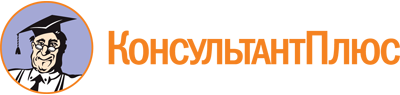 Приказ Минобрнауки России от 13.08.2014 N 996
(ред. от 13.07.2021)
"Об утверждении федерального государственного образовательного стандарта среднего профессионального образования по специальности 53.02.09 Театрально-декорационное искусство (по видам)"
(Зарегистрировано в Минюсте России 21.08.2014 N 33744)Документ предоставлен КонсультантПлюс

www.consultant.ru

Дата сохранения: 16.12.2022
 Список изменяющих документов(в ред. Приказа Минпросвещения России от 13.07.2021 N 450)Список изменяющих документов(в ред. Приказа Минпросвещения России от 13.07.2021 N 450)Уровень образования, необходимый для приема на обучение по ППССЗНаименование квалификации базовой подготовкиСрок получения СПО по ППССЗ базовой подготовки в очной форме обучения <1>среднее общее образованиеХудожник-технолог1 год 10 месяцевосновное общее образованиеХудожник-технолог2 года 10 месяцев <2>Уровень образования, необходимый для приема на обучение по ППССЗНаименование квалификации углубленной подготовкиСрок получения СПО по ППССЗ углубленной подготовки в очной форме обучения <1>среднее общее образованиеСпециалист по театрально-декорационному искусству2 года 10 месяцевосновное общее образованиеСпециалист по театрально-декорационному искусству3 года 10 месяцев <2>ИндексНаименование учебных циклов, разделов, модулей, требования к знаниям, умениям, практическому опытуВсего максимальной учебной нагрузки обучающегося (час./нед.)В том числе часов обязательных учебных занятийИндекс и наименование дисциплин, междисциплинарных курсов (МДК)Код формируемой компетенцииОбязательная часть учебных циклов ППССЗ24301620ОГСЭ.00Общий гуманитарный и социально-экономический учебный цикл528352ОГСЭ.00В результате изучения обязательной части учебного цикла обучающийся должен:уметь:ориентироваться в наиболее общих философских проблемах бытия, познания, ценностей, свободы и смысла жизни как основах формирования культуры гражданина и будущего специалиста;знать:основные категории и понятия философии;роль философии в жизни человека и общества;основы философского учения о бытии;сущность процесса познания;основы научной, философской и религиозной картин мира;об условиях формирования личности, свободе и ответственности за сохранение жизни, культуры, окружающей среды;о социальных и этических проблемах, связанных с развитием и использованием достижений науки, техники и технологий;48ОГСЭ.01. Основы философииОК 1, 3 - 8ОГСЭ.00уметь:ориентироваться в современной экономической, политической и культурной ситуации в России и мире;выявлять взаимосвязь отечественных, региональных, мировых социально-экономических, политических и культурных проблем;знать:основные направления развития ключевых регионов мира на рубеже XX и XXI вв;сущность и причины локальных, региональных, межгосударственных конфликтов в конце XX - начале XXI вв.;основные процессы (интеграционные, поликультурные, миграционные и иные) политического и экономического развития ведущих государств и регионов мира;назначение ООН, НАТО, ЕС и других организаций и основные направления их деятельности;о роли науки, культуры и религии в сохранении и укреплении национальных и государственных традиций;содержание и назначение законов и иных нормативных правовых актов мирового и регионального значения;48ОГСЭ.02. ИсторияОК 1, 3, 4, 6, 8ОГСЭ.00уметь:общаться (устно и письменно) на иностранном языке на профессиональные и повседневные темы;переводить (со словарем) иностранные тексты профессиональной направленности;самостоятельно совершенствовать устную и письменную речь, пополнять словарный запас;знать:лексический (1200 - 1400 лексических единиц) и грамматический минимум, необходимый для чтения и перевода (со словарем) иностранных текстов профессиональной направленности;128ОГСЭ.03. Иностранный языкОК 4 - 6, 8, 9ОГСЭ.00уметь:использовать физкультурно-оздоровительную деятельность для укрепления здоровья, достижения жизненных и профессиональных целей;знать:о роли физической культуры в общекультурном, профессиональном и социальном развитии человека;основы здорового образа жизни.256128ОГСЭ.04. Физическая культураОК 2 - 4, 6, 8ЕН.00Математический и общий естественнонаучный учебный цикл216144ЕН.00В результате изучения обязательной части учебного цикла обучающийся должен:уметь:применять математические методы для решения профессиональных задач;использовать приемы и методы математического синтеза и анализа в различных профессиональных ситуациях;знать:основные понятия и методы математического синтеза и анализа, дискретной математики, теории вероятностей и математической статистики;ЕН.01. МатематикаОК 2 - 9ПК 2.6ЕН.00уметь:работать с графическими приложениями операционной системы "Windows";создавать программы на языке "VISUAL BASIC";использовать основные понятия автоматизированной обработки информации;использовать изученные программные средства;знать:основные этапы решения графических задач с помощью электронно-вычислительных машин, методы и средства сбора, обработки, хранения, передачи и накопления информации;обеспечение безопасности данных;технологические требования к организации работы на графических станциях;ЕН.02 Информатизационное обеспечение профессиональной деятельностиОК 2 - 9ПК 2.7ЕН.00уметь:различать природные ресурсы и их влияние на специализацию и уровень экономического развития страны, региона;определять регионы с неблагоприятной экологической ситуацией и выявлять причины возникновения экологических проблем;применять принципы экологического подхода к оценке и анализу процессов и явлений, происходящих в окружающей среде;ориентироваться в основных направлениях международного сотрудничества в решении социально-экологических проблем;знать:о взаимосвязи организмов и среды обитания;об условиях устойчивого состояния экосистем и причинах возникновения экологического кризиса;о природных ресурсах России и мониторинге окружающей среды;об экологических принципах рационального природопользования.ЕН.03. Экологические основы природопользованияОК 1 - 9ЕН.00Профессиональный учебный цикл16861124ОП.00Общепрофессиональные дисциплины820546ОП.00В результате изучения обязательной части учебного цикла обучающийся по общепрофессиональным дисциплинам должен:уметь:выполнять краткосрочные этюды, соответствующие стилю и жанру постановки;создавать средствами живописи композиции различной сложности, составлять колера;изображать предметно-материальную среду в различной живописной технике;организовать композиционно-пространственную среду;знать:методику и технику выполнения краткосрочного этюда;основные законы цветоведения;особенности психологии восприятия цвета и его символику;живописные свойства и возможности изобразительных материалов, их использование в решении художественных задач;основные закономерности восприятия света и цвета, их роли в передаче формы, цветовой насыщенности, тональной и цветовой гармонии;основные законы композиции;ОП.01. ЖивописьОК 1 - 9ПК 1.1, 1.2, 1.5ОП.00уметь:выполнять наброски, зарисовки в различных графических материалах;применять правила перспективы, изображая различные предметы с любой точки зрения, определяя глубину пространства, их соразмерность и масштаб;передавать форму предметов на плоскости листа и в объемно-пространственной перспективе, используя законы светотени;выполнять с натуры и по памяти наброски, зарисовки людей и животных;используя линейно-конструктивный рисунок, изображать предметы и фигуру человека в различных позах и ракурсах;знать:композиционные схемы организации листа;закономерности освещенности и принципы изображения натуры;приемы и методы изображения предметов материального мира в световой среде;законы линейной и воздушной перспективы при построении пространственных форм;основные законы светотени при изображении предметов;приемы монохромной и цветной графики и их соединение для выполнения творческих работ;ОП.02. РисунокОК 1 - 9ПК 1.1, 1.2, 1.5ОП.00уметь:находить и использовать современную информацию для технико-экономического обоснования деятельности организации;применять теоретические знания на практике, правильно и рационально организовывать производственный процесс с учетом требований техники безопасности, выполнять правила охраны труда;использовать современные технологии менеджмента;организовывать работу подчиненных;мотивировать исполнителей на повышение качества труда;обеспечивать условия для профессионально-личностного совершенствования исполнителей;рассчитывать затраты на постановку культурно-массового действия;знать:государственные стандарты в области техники безопасности, общие требования к производственным помещениям и рабочим местам, технические средства пожаротушения;особенности экономики и управления в сфере культуры и искусства;принципы обеспечения устойчивости объектов экономики;основы макро- и микроэкономики;ОП.03. Экономика и управлениеОК 1 - 9ПК 2.3ОП.00уметь:применять теоретические знания на практике, правильно и рационально организовать производственный процесс с учетом требований техники безопасности, выполнять правила охраны труда;проводить анализ травмоопасных и вредных факторов в сфере профессиональной деятельности;использовать экобиозащитную технику;знать:особенности обеспечения безопасных условий труда в сфере профессиональной деятельности;правовые, нормативные и организационные основы охраны труда в организации;ОП.04. Охрана трудаОК 1 - 9ПК 1.1 - 2.7ОП.00уметь:анализировать драматическое произведение любого жанра с характеристикой образов;использовать историческое театральное наследие ведущих режиссеров и художников-постановщиков;использовать полученные знания в творческой и практической работе над спектаклем;знать:классический репертуар русского и зарубежного театров;историю развития зарубежного театра, дореволюционного, русского драматического театра, советского русского драматического театра, современного российского театра;специфику, стили и направления русского и зарубежного театрального искусства;ОП.05. История театраОК 1 - 9ПК 1.3, 2.1ОП.00уметь:организовывать и проводить мероприятия по защите работающих и населения от негативных воздействий чрезвычайных ситуаций;предпринимать профилактические меры для снижения уровня опасностей различного вида и их последствий в профессиональной деятельности и быту;использовать средства индивидуальной и коллективной защиты от оружия массового поражения;применять первичные средства пожаротушения;ориентироваться в перечне военно-учетных специальностей и самостоятельно определять среди них родственные полученной специальности;применять профессиональные знания в ходе исполнения обязанностей военной службы на воинских должностях в соответствии с полученной специальностью;владеть способами бесконфликтного общения и саморегуляции в повседневной деятельности и экстремальных условиях военной службы;оказывать первую помощь пострадавшим;знать:принципы обеспечения устойчивости объектов экономики, прогнозирования развития событий и оценки последствий при техногенных чрезвычайных ситуациях и стихийных явлениях, в том числе в условиях противодействия терроризму как серьезной угрозе национальной безопасности России;основные виды потенциальных опасностей и их последствия в профессиональной деятельности и быту, принципы снижения вероятности их реализации;основы военной службы и обороны государства;задачи и основные мероприятия гражданской обороны; способы защиты населения от оружия массового поражения;меры пожарной безопасности и правила безопасного поведения при пожарах;организацию и порядок призыва граждан на военную службу и поступления на нее в добровольном порядке;основные виды вооружения, военной техники и специального снаряжения, состоящих на вооружении (оснащении) воинских подразделений, в которых имеются военно-учетные специальности, родственные специальностям СПО;область применения получаемых профессиональных знаний при исполнении обязанностей военной службы;порядок и правила оказания первой помощи пострадавшим.68ОП.06 Безопасность жизнедеятельностиОК 1 - 9ПК 1.1 - 2.7ПМ.00Профессиональные модули866578ПМ.01Художественно-творческая деятельностьХудожественно-гримерное оформление спектакляВ результате изучения профессионального модуля обучающийся должен:иметь практический опыт:создания эскизов грима и прически, соответствующих национальным, историческим и характерным чертам образа, с использованием иконографических и иллюстративных материалов;поиска и сбора материалов по истории прически;определения моды и стиля в прическах различных эпох;уметь:использовать различные графические приемы в создании эскиза в различных жанрах;создавать и разрабатывать художественно-гримерное оформление в эскизах;определять основные художественные стили при оформлении исторического спектакля, используя литературу по искусствоведению и специальности;использовать приемы работы с иконографическим и историческим материалами при создании причесок различных времен и народов;знать:стилевые особенности исторических эпох в прическе;основные законы построения и организации формы;художественно-композиционные свойства и средства выразительности эскиза грима;МДК.01.01. Специальная композицияОК 1 - 9ПК 1.1 - 1.5Художественно-костюмерное оформление спектакляВ результате изучения профессионального модуля обучающийся должен:иметь практический опыт:исследовательской работы с историческим материалом в создании эскиза;творческой работы над театральным эскизом;уметь:использовать знания исторического наследия и средств композиции в работе над созданием театрального творческого эскиза;применять различные графические приемы и средства композиции в создании эскиза театрального костюма;разрабатывать фактурное, пластическое и декоративно-художественное оформление театрального костюма различных жанров;знать:историю и основные стилистические направления костюма;основные законы построения и организации формы театрального костюма различных жанров;законы цветоведения;художественно-композиционные свойства и средства выразительности фактур;основные силуэтные решения костюмов различных исторических эпох;методику работы над образом театрального эскизаМДК.01.01. Композиция театрального костюмаОК 1 - 9ПК 1.1 - 1.5Художественно-декорационное оформление кукольного спектакляВ результате изучения профессионального модуля обучающийся должен:иметь практический опыт:лепки из пластического материала образа персонажа по эскизу;разработки по одному виду персонажа других видов для воплощения графического изображения в объемную форму;уметь:применять элементы и средства композиции в работе над созданием эскиза и объемного образа по эскизу; выявлять главные элементы в образе персонажа куклы;использовать различные графические приемы в создании эскиза театрального персонажа;организовывать художественно-конструктивную форму куклы;создавать и разрабатывать декоративно-художественное оформление элементов кукольного спектакля;знать:основные законы построения и организации формы ширмы для кукольного спектакля;законы цветоведения;художественно-композиционные свойства и средства выразительности фактур;основные силуэтные решения в кукольном костюме и при росписи головы персонажа;МДК.01.01. Композиция театральной куклыОК 1 - 9ПК 1.1 - 1.5Художественно-бутафорское оформление спектакляВ результате изучения профессионального модуля обучающийся должен:иметь практический опыт:выполнения чистовых эскизов с применением средств композиции;разработки технологической документации для изготовления различных бутафорских объектов;уметь:применять различные средства композиции в работе над созданием эскиза и при колористическом решении бутафорского объекта;использовать различные графические приемы в создании эскиза и росписи бутафорского объекта;организовывать художественно-конструктивную форму бутафорского объекта;создавать и разрабатывать объекты статической и динамической бутафории;знать:принципы формообразования бутафорского объекта;законы цветоведения;художественно-композиционные свойства и средства выразительности фактур;особенности создания различных фактур на бутафорских объектах.МДК.01.01. КомпозицияОК 1 - 9ПК 1.1 - 1.5ПМ.02Художественно-технологическая деятельностьХудожественно-гримерное оформление спектакляВ результате изучения профессионального модуля обучающийся должен:иметь практический опыт:выполнения гримов:национальных и характерных в различных жанрах;выполнения постижерных изделий для грима и прически в театре;оформления париков для создания причесок различных эпох и стилей;уметь:изменять лицо в зависимости от возрастных, национальных и характерных особенностей с использованием грима, постижерных изделий и прически;корректировать лицо любого типа, употребляя все известные техники грима, с использованием необходимых материалов;выполнять основные приемы и методы ухода за кожей и волосами различных типов;читать технологическую карту для изготовления постижерного изделия с учетом современных материалов;выполнить, оформлять и использовать постижерные изделия в гримах;выполнить прически различных стилей и эпох в соответствии с художественными задачами при оформлении как исторических, так и современных постановок;подбирать нужную форму прически в соответствии с типом лица и волос модели;изменять форму прически и стиль с помощью постижерных изделий;оформлять прическу в соответствии с эпохой и стилем костюма;владеть приемами крепления парика на голове;проводить работы по восстановлению, ремонту, чистке и дезинфекции париков;знать:основные инструменты, технологические приемы и материалы в гриме, постиже и прическе;приемы изменения лица, в зависимости от характеристики образа, с помощью грима, постижа, прически;основные методы гримирования, в зависимости от жанра постановки;возможности использования постижерных изделий при выполнении грима и их оформление;основные свойства различных типов волос, их заменителей и методы их использования в прическе;методы моделирования причесок в постановках различных жанров, в соответствии с эскизом художника-гримера;МДК.02.01. ГримОК 1 - 9ПК 2.1 - 2.7Художественно-гримерное оформление спектакляВ результате изучения профессионального модуля обучающийся должен:иметь практический опыт:выполнения гримов:национальных и характерных в различных жанрах;выполнения постижерных изделий для грима и прически в театре;оформления париков для создания причесок различных эпох и стилей;уметь:изменять лицо в зависимости от возрастных, национальных и характерных особенностей с использованием грима, постижерных изделий и прически;корректировать лицо любого типа, употребляя все известные техники грима, с использованием необходимых материалов;выполнять основные приемы и методы ухода за кожей и волосами различных типов;читать технологическую карту для изготовления постижерного изделия с учетом современных материалов;выполнить, оформлять и использовать постижерные изделия в гримах;выполнить прически различных стилей и эпох в соответствии с художественными задачами при оформлении как исторических, так и современных постановок;подбирать нужную форму прически в соответствии с типом лица и волос модели;изменять форму прически и стиль с помощью постижерных изделий;оформлять прическу в соответствии с эпохой и стилем костюма;владеть приемами крепления парика на голове;проводить работы по восстановлению, ремонту, чистке и дезинфекции париков;знать:основные инструменты, технологические приемы и материалы в гриме, постиже и прическе;приемы изменения лица, в зависимости от характеристики образа, с помощью грима, постижа, прически;основные методы гримирования, в зависимости от жанра постановки;возможности использования постижерных изделий при выполнении грима и их оформление;основные свойства различных типов волос, их заменителей и методы их использования в прическе;методы моделирования причесок в постановках различных жанров, в соответствии с эскизом художника-гримера;МДК.02.02. ПостижОК 1 - 9ПК 2.1 - 2.7Художественно-гримерное оформление спектакляВ результате изучения профессионального модуля обучающийся должен:иметь практический опыт:выполнения гримов:национальных и характерных в различных жанрах;выполнения постижерных изделий для грима и прически в театре;оформления париков для создания причесок различных эпох и стилей;уметь:изменять лицо в зависимости от возрастных, национальных и характерных особенностей с использованием грима, постижерных изделий и прически;корректировать лицо любого типа, употребляя все известные техники грима, с использованием необходимых материалов;выполнять основные приемы и методы ухода за кожей и волосами различных типов;читать технологическую карту для изготовления постижерного изделия с учетом современных материалов;выполнить, оформлять и использовать постижерные изделия в гримах;выполнить прически различных стилей и эпох в соответствии с художественными задачами при оформлении как исторических, так и современных постановок;подбирать нужную форму прически в соответствии с типом лица и волос модели;изменять форму прически и стиль с помощью постижерных изделий;оформлять прическу в соответствии с эпохой и стилем костюма;владеть приемами крепления парика на голове;проводить работы по восстановлению, ремонту, чистке и дезинфекции париков;знать:основные инструменты, технологические приемы и материалы в гриме, постиже и прическе;приемы изменения лица, в зависимости от характеристики образа, с помощью грима, постижа, прически;основные методы гримирования, в зависимости от жанра постановки;возможности использования постижерных изделий при выполнении грима и их оформление;основные свойства различных типов волос, их заменителей и методы их использования в прическе;методы моделирования причесок в постановках различных жанров, в соответствии с эскизом художника-гримера;МДК.02.03. ПрическаОК 1 - 9ПК 2.1 - 2.7Художественно-костюмерное оформление спектакляВ результате изучения профессионального модуля обучающийся должен:иметь практический опыт:изготовления швейных изделий различной степени сложности;изготовления театральных костюмов различных жанров по эскизу;выполнения декоративно-отделочных работ;применения различных фактур при изготовлении театрального костюма;конструирования и моделирования изделий по эскизу;уметь:использовать историческую и современную технологию в работе над театральным костюмом;изготавливать изделия различной степени сложности;создавать декоративно-отделочное оформление театральных костюмов различных стилистических решений в соответствии с эскизом;использовать свойства фактур в художественно-композиционном решении театрального костюма;организовать художественно-конструктивную форму костюма;конструировать и моделировать изделия различной степени сложности;использовать свойства фактур в художественно-композиционном решении театрального костюма;знать:основные технологические и отделочные операции;технологию раскроя;технологические приемы изготовления современного и театрального костюма;основные виды материалов и фактур для изготовления современного и театрального костюмов различных жанров;виды декоративно-художественной отделки современного и театрального костюмов различных жанров;основные методы макетирования, конструирования и моделирования современного и театрального костюма;МДК.02.01. Технология театрального костюмаОК 1 - 9ПК 2.1 - 2.7Художественно-костюмерное оформление спектакляВ результате изучения профессионального модуля обучающийся должен:иметь практический опыт:изготовления швейных изделий различной степени сложности;изготовления театральных костюмов различных жанров по эскизу;выполнения декоративно-отделочных работ;применения различных фактур при изготовлении театрального костюма;конструирования и моделирования изделий по эскизу;уметь:использовать историческую и современную технологию в работе над театральным костюмом;изготавливать изделия различной степени сложности;создавать декоративно-отделочное оформление театральных костюмов различных стилистических решений в соответствии с эскизом;использовать свойства фактур в художественно-композиционном решении театрального костюма;организовать художественно-конструктивную форму костюма;конструировать и моделировать изделия различной степени сложности;использовать свойства фактур в художественно-композиционном решении театрального костюма;знать:основные технологические и отделочные операции;технологию раскроя;технологические приемы изготовления современного и театрального костюма;основные виды материалов и фактур для изготовления современного и театрального костюмов различных жанров;виды декоративно-художественной отделки современного и театрального костюмов различных жанров;основные методы макетирования, конструирования и моделирования современного и театрального костюма;МДК.02.02. Моделирование театрального костюмаОК 1 - 9ПК 2.1 - 2.7Художественно-декорационное оформление кукольного спектакляВ результате изучения профессионального модуля обучающийся должен:иметь практический опыт:создания по графической документации образа в объеме;моделирования и изготовления костюма на основные виды театральных кукол;выполнения в материале кукол различных видов и аксессуаров к ним;выбора технологии изготовления кукольного персонажа;уметь:применять теоретические знания на практике, правильно и рационально организовать производственный процесс с учетом требований техники безопасности, выполнять правила охраны труда;выполнять эскизы, чертежи и технологические рисунки кукол разных систем;применять технологию изготовления куклы в полном соответствии с эскизом и чертежами;лепить, начиная с вязки каркаса;связывать пластически и анатомически части тела;ориентироваться в художественных стилях;определять художественные жанры;использовать выразительные компоненты театральной куклы;выполнять эскизы, чертежи и технологические рисунки бутафорских кукольных объектов, элементов декораций и атрибутов;знать:технологию выполнения эскизов и чертежей театральных кукол;технологию изготовления театральной куклы;пластическую анатомию человека;главные линии и порядок построения фигуры, измерения фигуры;пропорциональные закономерности и анатомический анализ фигуры человека;о роли религии в формировании материальной культуры и искусства;традиционные формы и технику изготовления изделий материальной культуры;классификацию игрушки;историю возникновения и развития игрушки;основные виды игрушек;характерные черты кукол, основные материалы, использующиеся в их изготовлении;роль маски в истории кукольного театра;специфические особенности театра кукол;жанры театра кукол;технологию создания графической документации;приемы и последовательность изготовления кукольной бутафории;МДК.02.01. Технологии театра куколОК 1 - 9ПК 2.1 - 2.7Художественно-бутафорское оформление спектакляВ результате изучения профессионального модуля обучающийся должен:иметь практический опыт:изготовления моделей утвари различными технологиями;технологической обработки различных материалов;выбора связующих материалов;уметь:применять теоретические знания на практике, правильно и рационально организовать производственный процесс с учетом требований техники безопасности, выполнять правила охраны труда;выполнять эскизы, чертежи, технологические рисунки;владеть новейшими технологиями и рациональными способами изготовления объектов театральной бутафории;соединять детали всеми известными способами;гофрировать лепестки цветка, красить их, собирать цветок, бутон и листья в ветку цветка;изготовлять холодное оружие, шлемы, щиты и рыцарские доспехи, корзины, берестяные туески, книги и головные уборы;использовать принципы проектирования жестких конструкций и объемно-пространственных структур;моделировать и макетировать в твердом материале;определять основные художественные стили в материальной культуре;знать:о формах сценического пространства;о развитии сценической технологии, ее направлениях и этапах в изготовлении театральной бутафории с учетом появления новых материалов;изготовления бутафорских объектов разной сложности;технологию изготовления бутафорских изделий;материалы, инструменты для выполнения бутафорских работ;физические и химические свойства различных материалов, применяемых при изготовлении бутафорских изделий;станки и инструменты, применяемые в сценической технологии;приемы и способы изготовления декоративных цветов;сценическую условность, разновидность технологий изготовления и применяемых материалов;виды проектирования жестких объемно-пространственных структур;способы моделирования и макетирования в твердом материале;о роли религии в формировании материальной культуры и искусства;традиционные формы и технику изготовления изделий материальной культуры.МДК.02.01. Технология театральной бутафорииОК 1 - 9ПК 2.1 - 2.7Вариативная часть учебных циклов ППССЗ (определяется образовательной организацией самостоятельно)1026684Всего часов обучения по учебным циклам ППССЗ34562304ДРДополнительная работа над завершением программного задания под руководством преподавателя512УП.01Учебная практика6 нед.216ОК 1 - 9ПК 1.1 - 1.5, 2.1 - 2.7ПП.00Производственная практика (практика по профилю специальности)ПДП.00Производственная практика (преддипломная практика)4 нед.144ПА.00Промежуточная аттестация3 нед.ГИА.00Государственная итоговая аттестация6 нед.ГИА.01Подготовка выпускной квалификационной работы4 нед.ГИА.02Защита выпускной квалификационной работы2 нед.Обучение по учебным циклам64 нед.Учебная практика2 нед.Производственная практика (по профилю специальности)4 нед.Производственная практика (преддипломная)4 нед.Промежуточная аттестация3 нед.Государственная итоговая аттестация6 нед.Каникулы12 нед.Итого95 нед.ИндексНаименование учебных циклов, разделов, модулей, требования к знаниям, умениям, практическому опытуВсего максимальной учебной нагрузки обучающегося (час./нед.)В том числе часов обязательных учебных занятийИндекс и наименование дисциплин, междисциплинарных курсов (МДК)Код формируемой компетенцииОбязательная часть учебных циклов ППССЗ41582772ОГСЭ.00Общий гуманитарный и социально-экономический учебный цикл828552В результате изучения обязательной части учебного цикла обучающийся должен:уметь:ориентироваться в наиболее общих философских проблемах бытия, познания, ценностей, свободы и смысла жизни как основах формирования культуры гражданина и будущего специалиста;знать:основные категории и понятия философии;роль философии в жизни человека и общества;основы философского учения о бытии;сущность процесса познания;основы научной, философской и религиозной картин мира;об условиях формирования личности, свободе и ответственности за сохранение жизни, культуры, окружающей среды;о социальных и этических проблемах, связанных с развитием и использованием достижений науки, техники и технологий;48ОГСЭ.01. Основы философииОК 1, 3 - 8уметь:ориентироваться в современной экономической, политической и культурной ситуации в России и мире;выявлять взаимосвязь отечественных, региональных, мировых социально-экономических, политических и культурных проблем;знать:основные направления развития ключевых регионов мира на рубеже XX и XXI вв;сущность и причины локальных, региональных, межгосударственных конфликтов в конце XX - начале XXI вв.;основные процессы (интеграционные, поликультурные, миграционные и иные) политического и экономического развития ведущих государств и регионов мира;назначение ООН, НАТО, ЕС и других организаций и основные направления их деятельности;о роли науки, культуры и религии в сохранении и укреплении национальных и государственных традиций;содержание и назначение законов и иных нормативных правовых актов мирового и регионального значения;48ОГСЭ.02. ИсторияОК 1, 3, 4, 6, 8уметь:применять техники и приемы эффективного общения в профессиональной деятельности;использовать приемы саморегуляции поведения в процессе межличностного общения;знать:взаимосвязь общения и деятельности;цели, функции, виды и уровни общения;роли и ролевые ожидания в общении;виды социальных взаимодействий;механизмы взаимопонимания в общении;техники и приемы общения, правила слушания, ведения беседы, убеждения;этические принципы общения;источники, причины, виды и способы разрешения конфликтов;48ОГСЭ.03. Психология общенияОК 1 - 9уметь:общаться (устно и письменно) на иностранном языке на профессиональные и повседневные темы;переводить (со словарем) иностранные тексты профессиональной направленности;самостоятельно совершенствовать устную и письменную речь, пополнять словарный запас;знать:лексический (1200 - 1400 лексических единиц) и грамматический минимум, необходимый для чтения и перевода (со словарем) иностранных текстов профессиональной направленности;204ОГСЭ.04. Иностранный языкОК 4 - 6, 8, 9ПК 3.4уметь:использовать физкультурно-оздоровительную деятельность для укрепления здоровья, достижения жизненных и профессиональных целей;знать:о роли физической культуры в общекультурном, профессиональном и социальном развитии человека;основы здорового образа жизни.408204ОГСЭ.05. Физическая культураОК 2 - 4, 6, 8ЕН.00Математический и общий естественнонаучный учебный цикл216144ЕН.00В результате изучения обязательной части учебного цикла обучающийся должен:уметь:применять математические методы для решения профессиональных задач;использовать приемы и методы математического синтеза и анализа в различных профессиональных ситуациях;знать:основные понятия и методы математического синтеза и анализа, дискретной математики, теории вероятностей и математической статистики;ЕН.01. МатематикаОК 2 - 9ПК 2.7ЕН.00уметь:использовать изученные прикладные программные средства;использовать средства операционных систем и сред для обеспечения работы вычислительной техники;знать:применение программных методов планирования и анализа проведенных работ;виды автоматизированных информационных технологий;основные понятия автоматизированной обработки информации и структуру персональных электронно-вычислительных машин и вычислительных систем;основные этапы решения задач с помощью электронно-вычислительных машин, методах и средствах сбора, обработки, хранения, передачи и накопления информации;ЕН.02. Информационное обеспечение профессиональной деятельностиОК 2 - 9ПК 2.8ЕН.00уметь:анализировать и прогнозировать экологические последствия различных видов деятельности;использовать в профессиональной деятельности представления о взаимосвязи организмов и среды обитания;соблюдать в профессиональной деятельности регламенты экологической безопасности;знать:принципы взаимодействия живых организмов и среды обитания;особенности взаимодействия общества и природы, основные источники техногенного воздействия на окружающую среду;об условиях устойчивого развития экосистем и возможных причинах возникновения экологического кризиса;принципы и методы рационального природопользования;методы экологического регулирования;принципы размещения производств различного типа;основные группы отходов, их источники и масштабы образования;понятие и принципы мониторинга окружающей среды;правовые и социальные вопросы природопользования и экологической безопасности;принципы и правила международного сотрудничества в области природопользования и охраны окружающей среды;природоресурсный потенциал Российской Федерации;охраняемые природные территории.ЕН.03. Экологические основы природопользованияОК 1 - 9П.00Профессиональный учебный цикл31142076ОП.00Общепрофессиональные дисциплины879586ОП.00В результате изучения обязательной части учебного цикла обучающийся по общепрофессиональным дисциплинам должен:уметь:выполнять краткосрочные этюды, соответствующие стилю и жанру постановки;создавать средствами живописи композиции различной сложности, составлять колера;изображать предметно-материальную среду в различной живописной технике;организовать композиционно-пространственную среду;знать:методику и технику выполнения краткосрочного этюда;основные законы цветоведения;особенности психологии восприятия цвета и его символику;живописные свойства и возможности изобразительных материалов, их использование в решении художественных задач;основные закономерности восприятия света и цвета, их роли в передаче формы, цветовой насыщенности, тональной и цветовой гармонии;основные законы композиции;ОП.01. ЖивописьОК 1 - 9ПК 1.1 - 1.3ОП.00уметь:выполнять наброски, зарисовки в различных графических материалах;применять правила перспективы, изображая различные предметы с любой точки зрения, определяя глубину пространства, их соразмерность и масштаб;передавать форму предметов на плоскости листа и в объемно-пространственной перспективе, используя законы светотени;выполнять с натуры и по памяти наброски, зарисовки людей и животных;используя линейно-конструктивный рисунок, изображать предметы и фигуру человека в различных позах и ракурсах;знать:композиционные схемы организации листа;закономерности освещенности и принципы изображения натуры;приемы и методы изображения предметов материального мира в световой среде;законы линейной и воздушной перспективы при построении пространственных форм;основные законы светотени при изображении предметов;приемы монохромной и цветной графики и их соединение для выполнения творческих работ;ОП.02. РисунокОК 1 - 9ПК 1.1 - 1.3ОП.00уметь:анализировать драматическое произведение любого жанра с характеристикой образов;использовать историческое театральное наследие ведущих режиссеров и художников-постановщиков;использовать полученные знания в творческой и практической работе над спектаклем;знать:классический репертуар русского и зарубежного театров;историю развития зарубежного театра, дореволюционного, русского драматического театра, советского русского драматического театра, современного российского театра;специфику, стили и направления русского и зарубежного театрального искусства;ОП.03. История театраОК 1 - 9ПК 1.3, 1.4ОП.00уметь:организовывать и проводить мероприятия по защите работающих и населения от негативных воздействий чрезвычайных ситуаций;предпринимать профилактические меры для снижения уровня опасностей различного вида и их последствий в профессиональной деятельности и быту;использовать средства индивидуальной и коллективной защиты от оружия массового поражения; применять первичные средства пожаротушения;ориентироваться в перечне военно-учетных специальностей и самостоятельно определять среди них родственные полученной специальности;применять профессиональные знания в ходе исполнения обязанностей военной службы на воинских должностях в соответствии с полученной специальностью;владеть способами бесконфликтного общения и саморегуляции в повседневной деятельности и экстремальных условиях военной службы;оказывать первую помощь пострадавшим;знать:принципы обеспечения устойчивости объектов экономики, прогнозирования развития событий и оценки последствий при техногенных чрезвычайных ситуациях и стихийных явлениях, в том числе в условиях противодействия терроризму как серьезной угрозе национальной безопасности России;основные виды потенциальных опасностей и их последствия в профессиональной деятельности и быту, принципы снижения вероятности их реализации;основы военной службы и обороны государства;задачи и основные мероприятия гражданской обороны;способы защиты населения от оружия массового поражения;меры пожарной безопасности и правила безопасного поведения при пожарах;организацию и порядок призыва граждан на военную службу и поступления на нее в добровольном порядке;основные виды вооружения, военной техники и специального снаряжения, состоящих на вооружении (оснащении) воинских подразделений, в которых имеются военно-учетные специальности, родственные специальностям СПО;область применения получаемых профессиональных знаний при исполнении обязанностей военной службы;порядок и правила оказания первой помощи пострадавшим.68ОП.04. Безопасность жизнедеятельностиОК 1 - 9ПК 1.1 - 3.4ПМ.00Профессиональные модули22351490ПМ.01Художественно-творческая деятельностьХудожественно-гримерное оформление спектакляВ результате изучения профессионального модуля обучающийся должен:иметь практический опыт:создания эскизов грима и прически, соответствующие национальным, историческим и стилевым особенностям образа;осуществления стилизации современного образа с учетом эволюции национальных и исторических причесок;уметь:использовать различные графические приемы в создании эскиза сценического образа;на основе полученных знаний выполнять эскизы грима и прически, соответствующих стилевым особенностям постановки;определять основные художественные стили в материальной культуре;использовать искусствоведческую литературу по специальности в работе над реализацией творческих проектов;знать:законы цветоведения;художественно-композиционные свойства и средства выразительности сценического образа;стилевые особенности исторических эпох в прическе и гриме;принципы работы с иконографическими и историческими материалами;МДК.01.01. Специальная композицияОК 1 - 9ПК 1.1 - 1.6Художественно-костюмерное оформление спектакляВ результате изучения профессионального модуля обучающийся должен:иметь практический опыт:работы с исторической литературой, музейными образцами, мультимедийными средствами;выполнения эскизов костюмов различных эпох и стилистических направлений;создания творческих зарисовок костюмов, аксессуаров и головных уборов;имитации театральных тканей, кружева, вышивки;уметь:применять теоретические знания на практике, правильно и рационально организовать производственный процесс с учетом требований техники безопасности, выполнять правила охраны труда;применять элементы и средства композиции в работе над созданием театрального костюма по эскизу;использовать различные графические приемы в создании эскиза театрального костюма;организовать художественно-конструктивную форму костюма;создавать и разрабатывать декоративно-художественное оформление костюма театрального костюма различных жанров;знать:основные законы построения и организации формы театрального костюма различных жанров;законы цветоведения;художественно-композиционные свойства и средства выразительности фактур;основные силуэтные решения костюмов различных исторических эпох;МДК.01.01. Композиция театрального костюмаОК 1 - 9ПК 1.1 - 1.6Художественно-декорационное оформление кукольного спектакляВ результате изучения профессионального модуля обучающийся должен:иметь практический опыт:фактурного решения эскиза;уметь:применять элементы и средства композиции в работе над созданием эскиза и объемного образа по эскизу;выявлять главные элементы в образе персонажа куклы:использовать различные графические приемы в создании эскиза театрального персонажа;организовывать художественно-конструктивную форму куклы;создавать и разрабатывать декоративно-художественное оформление элементов кукольного спектакля;знать:основные законы построения и организации формы ширмы для кукольного спектакля;законы цветоведения;художественно-композиционные свойства и средства выразительности фактур;основные силуэтные решения в кукольном костюме и при росписи головы персонажа;создание эскизов куклы при помощи компьютерных программ 3D моделирования;МДК.01.01. Композиция театральной куклыОК 1 - 9ПК 1.1 - 1.6Художественно-бутафорское оформление спектакляВ результате изучения профессионального модуля обучающийся должен:иметь практический опыт:создания фактур с использованием красок, аппликаций и коллажа;уметь:применять категории и средства композиции в работе над созданием эскиза и при колористическом решении бутафорского объекта;использовать различные графические приемы в создании эскиза и росписи бутафорского объекта;организовывать художественно-конструктивную форму бутафорского объекта;создавать и разрабатывать объекты механической и трансформирующейся бутафории;знать:принципиальное различие между категориями и средствами композиции;принципы формообразования бутафорского объекта;законы цветоведения;художественно-композиционные свойства и средства выразительности фактур;особенности создания различных фактур на бутафорских объектах.МДК.01.01. КомпозицияОК 1 - 9ПК 1.1 - 1.6ПМ.02Художественно-технологическая деятельностьХудожественно-гримерное оформление спектакляВ результате изучения профессионального модуля обучающийся должен:иметь практический опыт:выполнения гримов:национальных, характерных, портретных в различных жанрах;выполнения постижерных изделий для грима и прически в театре, кино и на телевиденииоформления париков с использованием дополнительных накладных элементов для создания причесок различных эпох и стилей;уметь:изменять лицо в зависимости от возрастных, национальных и характерных особенностей с использованием грима, постижерных изделий и прически;корректировать лицо любого типа в соответствии с требованиями режиссера и сценографа, употребляя все известные техники грима, с использованием необходимых материалов;выполнять основные приемы и методы ухода за кожей и волосами различных типов;выполнять различные типы грима и макияжа в зависимости от особенностей лица и художественной задачи;создавать технологически сложные гримы с использованием пластики, постижа и спецэффектов;создать технологическую карту для изготовления постижерного изделия с учетом современных технологий и материалов;выполнять, оформлять и использовать постижерные изделия в гримах различной степени сложности, в театре, кино и телевидении;выполнять прически различных стилей и эпох в соответствии с художественными задачами при оформлении как исторических, так и современных постановок;подбирать нужную форму прически в соответствии с типом лица и волос модели;изменять форму прически и стиль с помощью постижерных изделий;оформлять прическу дополнительными элементами и аксессуарами, в соответствии с эпохой и стилем костюма;владеть приемами крепления парика на голове;проводить работы по восстановлению, ремонту, чистке и дезинфекции париков;знать:основные инструменты, технологические приемы и материалы в гриме, постиже и прическе;приемы корректировки и моделирования лица в зависимости от характеристики образа с помощью грима, постижа, прически;основные методы гримирования в зависимости от жанра постановки;возможности использования постижерных изделий при выполнении грима и их оформление в соответствии с эскизом и иконографическим материалом;особенности работы художника по гриму в кино, телевидении, с оператором и художником по свету;технологию, материалы в создании специальных эффектов в кинопроизводстве;приемы работы с иконографическим и историческим материалом и технологические особенности портретного грима с использованием постижерных изделий в соответствии с эскизом;моды и стили в прическе различных эпох и возможности их стилизации, с использованием современных материалов;основные свойства различных типов волос, их заменителей и методы их использования в прическе;методы моделирования причесок в постановках различных жанров, в соответствии с эскизом художника-гримера или художника-постановщика, для создания единого образа спектакля;МДК.02.01. ГримОК 1 - 9ПК 2.1 - 2.8Художественно-гримерное оформление спектакляВ результате изучения профессионального модуля обучающийся должен:иметь практический опыт:выполнения гримов:национальных, характерных, портретных в различных жанрах;выполнения постижерных изделий для грима и прически в театре, кино и на телевиденииоформления париков с использованием дополнительных накладных элементов для создания причесок различных эпох и стилей;уметь:изменять лицо в зависимости от возрастных, национальных и характерных особенностей с использованием грима, постижерных изделий и прически;корректировать лицо любого типа в соответствии с требованиями режиссера и сценографа, употребляя все известные техники грима, с использованием необходимых материалов;выполнять основные приемы и методы ухода за кожей и волосами различных типов;выполнять различные типы грима и макияжа в зависимости от особенностей лица и художественной задачи;создавать технологически сложные гримы с использованием пластики, постижа и спецэффектов;создать технологическую карту для изготовления постижерного изделия с учетом современных технологий и материалов;выполнять, оформлять и использовать постижерные изделия в гримах различной степени сложности, в театре, кино и телевидении;выполнять прически различных стилей и эпох в соответствии с художественными задачами при оформлении как исторических, так и современных постановок;подбирать нужную форму прически в соответствии с типом лица и волос модели;изменять форму прически и стиль с помощью постижерных изделий;оформлять прическу дополнительными элементами и аксессуарами, в соответствии с эпохой и стилем костюма;владеть приемами крепления парика на голове;проводить работы по восстановлению, ремонту, чистке и дезинфекции париков;знать:основные инструменты, технологические приемы и материалы в гриме, постиже и прическе;приемы корректировки и моделирования лица в зависимости от характеристики образа с помощью грима, постижа, прически;основные методы гримирования в зависимости от жанра постановки;возможности использования постижерных изделий при выполнении грима и их оформление в соответствии с эскизом и иконографическим материалом;особенности работы художника по гриму в кино, телевидении, с оператором и художником по свету;технологию, материалы в создании специальных эффектов в кинопроизводстве;приемы работы с иконографическим и историческим материалом и технологические особенности портретного грима с использованием постижерных изделий в соответствии с эскизом;моды и стили в прическе различных эпох и возможности их стилизации, с использованием современных материалов;основные свойства различных типов волос, их заменителей и методы их использования в прическе;методы моделирования причесок в постановках различных жанров, в соответствии с эскизом художника-гримера или художника-постановщика, для создания единого образа спектакля;МДК.02.02. ПостижОК 1 - 9ПК 2.1 - 2.8Художественно-гримерное оформление спектакляВ результате изучения профессионального модуля обучающийся должен:иметь практический опыт:выполнения гримов:национальных, характерных, портретных в различных жанрах;выполнения постижерных изделий для грима и прически в театре, кино и на телевиденииоформления париков с использованием дополнительных накладных элементов для создания причесок различных эпох и стилей;уметь:изменять лицо в зависимости от возрастных, национальных и характерных особенностей с использованием грима, постижерных изделий и прически;корректировать лицо любого типа в соответствии с требованиями режиссера и сценографа, употребляя все известные техники грима, с использованием необходимых материалов;выполнять основные приемы и методы ухода за кожей и волосами различных типов;выполнять различные типы грима и макияжа в зависимости от особенностей лица и художественной задачи;создавать технологически сложные гримы с использованием пластики, постижа и спецэффектов;создать технологическую карту для изготовления постижерного изделия с учетом современных технологий и материалов;выполнять, оформлять и использовать постижерные изделия в гримах различной степени сложности, в театре, кино и телевидении;выполнять прически различных стилей и эпох в соответствии с художественными задачами при оформлении как исторических, так и современных постановок;подбирать нужную форму прически в соответствии с типом лица и волос модели;изменять форму прически и стиль с помощью постижерных изделий;оформлять прическу дополнительными элементами и аксессуарами, в соответствии с эпохой и стилем костюма;владеть приемами крепления парика на голове;проводить работы по восстановлению, ремонту, чистке и дезинфекции париков;знать:основные инструменты, технологические приемы и материалы в гриме, постиже и прическе;приемы корректировки и моделирования лица в зависимости от характеристики образа с помощью грима, постижа, прически;основные методы гримирования в зависимости от жанра постановки;возможности использования постижерных изделий при выполнении грима и их оформление в соответствии с эскизом и иконографическим материалом;особенности работы художника по гриму в кино, телевидении, с оператором и художником по свету;технологию, материалы в создании специальных эффектов в кинопроизводстве;приемы работы с иконографическим и историческим материалом и технологические особенности портретного грима с использованием постижерных изделий в соответствии с эскизом;моды и стили в прическе различных эпох и возможности их стилизации, с использованием современных материалов;основные свойства различных типов волос, их заменителей и методы их использования в прическе;методы моделирования причесок в постановках различных жанров, в соответствии с эскизом художника-гримера или художника-постановщика, для создания единого образа спектакля;МДК.02.03. ПрическаОК 1 - 9ПК 2.1 - 2.8Художественно-костюмерное оформление спектакляВ результате изучения профессионального модуля обучающийся должен:иметь практический опыт:изготовления швейных изделий различной степени сложности;конструирования и моделирования изделий по эскизу;изготовления театральных костюмов различных жанров по эскизу;выполнения декоративно-отделочных работ;применения различных фактур при изготовлении театрального костюма;моделирования и конструирования театрального костюма различных жанров;работы с подлинной исторической конструкцией;уметь:применять теоретические знания на практике, правильно и рационально организовать производственный процесс с учетом требований техники безопасности, выполнять правила охраны труда;конструировать и моделировать современные изделия различной степени сложности;изготавливать современные изделия различной степени сложности;выполнять технологические операции различной сложности;создавать декоративно-отделочное оформление театральных костюмов различных стилистических решений, в соответствии с эскизом;использовать свойства фактур в художественно-композиционном решении театрального костюма;конструировать и моделировать театральный костюм различной степени сложности по эскизу;моделировать театральный костюм на подлинной исторической конструкции;разрабатывать декоративно-художественную отделку театрального костюма по эскизу;знать:основные стилистические направления развития костюма;основные методы конструирования и моделирования;основы макетирования;основные технологические и отделочные операции;технологию раскроя;технологические приемы изготовления театрального костюма;основные виды фактур для изготовления театральных костюмов различных жанров;виды декоративно-художественной отделки театральных костюмов различных жанров;МДК.02.01. Технология театрального костюмаОК 1 - 9ПК 2.1 - 2.8Художественно-костюмерное оформление спектакляВ результате изучения профессионального модуля обучающийся должен:иметь практический опыт:изготовления швейных изделий различной степени сложности;конструирования и моделирования изделий по эскизу;изготовления театральных костюмов различных жанров по эскизу;выполнения декоративно-отделочных работ;применения различных фактур при изготовлении театрального костюма;моделирования и конструирования театрального костюма различных жанров;работы с подлинной исторической конструкцией;уметь:применять теоретические знания на практике, правильно и рационально организовать производственный процесс с учетом требований техники безопасности, выполнять правила охраны труда;конструировать и моделировать современные изделия различной степени сложности;изготавливать современные изделия различной степени сложности;выполнять технологические операции различной сложности;создавать декоративно-отделочное оформление театральных костюмов различных стилистических решений, в соответствии с эскизом;использовать свойства фактур в художественно-композиционном решении театрального костюма;конструировать и моделировать театральный костюм различной степени сложности по эскизу;моделировать театральный костюм на подлинной исторической конструкции;разрабатывать декоративно-художественную отделку театрального костюма по эскизу;знать:основные стилистические направления развития костюма;основные методы конструирования и моделирования;основы макетирования;основные технологические и отделочные операции;технологию раскроя;технологические приемы изготовления театрального костюма;основные виды фактур для изготовления театральных костюмов различных жанров;виды декоративно-художественной отделки театральных костюмов различных жанров;МДК.02.02. Моделирование театрального костюмаОК 1 - 9ПК 2.1 - 2.8Художественно-декорационное оформление кукольного спектакляВ результате изучения профессионального модуля обучающийся должен:иметь практический опыт:изготовления каркасов для эстрадных и ростовых кукол;выполнения шарнирных каркасов для объемной мультипликации;создания костюма для куклы при помощи программ компьютерной графики;уметь:применять теоретические знания на практике, правильно и рационально организовать производственный процесс с учетом требований техники безопасности, выполнять правила охраны труда;выполнять эскизы, чертежи и технологические рисунки кукол разных систем;применять технологию изготовления куклы в полном соответствии с эскизом и чертежами;осуществлять принципы композиционно-образного решения театральной куклы;использовать приемы и методы создания объемной мультипликации;осуществлять принципы композиционно-образного решения авангардной куклы;использовать технологические приемы и методы создания авангардной куклы;знать:о жанрах театра кукол;технологию выполнения эскизов и чертежей театральных кукол;технологию изготовления театральной куклы;принципы композиционно-образного решения театральной куклы;методы и приемы создания объемной мультипликации;технологические приемы и методы создания авангардной куклы;взаимное расположение деталей в пространстве на объеме;пластический объем формы, сокращенные планы которой создают впечатление круглого объема в пространстве;конструктивную связь отдельных элементов в единой пластической форме;типы применяемых каркасов для эстрадных кукол;преимущества трансформирующихся ширм в отличие от традиционных;МДК.02.01. Технологии театра куколОК 1 - 9ПК 2.1 - 2.8Художественно-бутафорское оформление спектакляВ результате изучения профессионального модуля обучающийся должен:иметь практический опыт:по эскизу осуществлять планировку сцены;рассчитывать масштабы высоты, глубины и широты;изготовления прирезки и чистового макета;изготовления ширмы существующих систем;определения игровых грядок в ширме;определения в макете масштаба, пропорциональности, колористического решения;уметь:применять теоретические знания на практике, правильно и рационально организовать производственный процесс с учетом требований техники безопасности, выполнять правила охраны труда;на основе полученных знаний выполнять эскизы и бутафорские изделия, изображающие различные элементы;определять основные художественные стили в материальной культуре;переводить изображение с эскизов в сценическое пространство;изготовлять чистовой макет;выполнять чертеж конструкции ширмы и разрабатывать технологию для его изготовления;определять конструкцию станков для декорации;спроектировать и изготовить ширмы простых и сложных систем;знать:о роли истории и религии в формировании материальной культуры и искусства;традиционные формы и технику изготовления изделий материальной культуры;особенности театральной перспективы;технику и технологии изготовления макета;габариты основных сценических площадок;особенности жанров и технологии оформления театра кукол;специфику кукловождения;особенности сценического пространства театра авангардной куклы.МДК.02.01. Технологии театральной бутафорииОК 1 - 9ПК 2.1 - 2.6ПМ.03Организация работы коллектива исполнителейВ результате изучения профессионального модуля обучающийся должен:иметь практический опыт работы с коллективом исполнителей;уметь:принимать самостоятельные решения по вопросам совершенствования организации управленческой работы в коллективе;осуществлять контроль деятельности персонала;обеспечивать условия для профессионально-личностного совершенствования исполнителей;рассчитывать затраты на постановку культурно-массового действия;правильно и рационально организовать производственный процесс с учетом требований техники безопасности, выполнять правила охраны труда;проводить анализ травмоопасных и вредных факторов в сфере профессиональной деятельности;использовать экобиозащитную технику;знать:особенности экономики и управления в сфере культуры и искусства;принципы обеспечения устойчивости объектов экономики;основы макро- и микроэкономики;систему управления трудовыми ресурсами в организации;методы и формы обучения персонала;способы управления конфликтами и борьбы со стрессом;особенности обеспечения безопасных условий труда в сфере профессиональной деятельности, правовые, нормативные и организационные основы охраны труда в организации.МДК.03.01. Экономика, менеджмент, охрана трудаОК 1 - 9ПК 3.1 - 3.4Вариативная часть учебных циклов ППССЗ (определяется образовательной организацией самостоятельно)1350900Всего часов обучения по учебным циклам ППССЗ55083672ДРДополнительная работа над завершением программного задания под руководством преподавателя816УП.01Учебная практика6 нед.216ОК 1 - 9ПП.00Производственная практика (практика по профилю специальности)ПК 1.1 - 1.6, 2.1 - 2.6ПДП.00Производственная практика (преддипломная практика)6 нед.ПА.00Промежуточная аттестация5 нед.ГИА.00Государственная итоговая аттестация6 нед.ГИА.01Подготовка выпускной квалификационной работы4 нед.ГИА.02Защита выпускной квалификационной работы2 нед.Обучение по учебным циклам102 нед.Учебная практика2 нед.Производственная практика (по профилю специальности)4 нед.Производственная практика (преддипломная)6 нед.Промежуточная аттестация5 нед.Государственная итоговая аттестация6 нед.Каникулы22 нед.Итого147 нед.Вид ППССЗКурсРисунокЖивописьСкульптураГримХудожественно-гримерное оформление спектакля2505060100Художественно-гримерное оформление спектакля3100100-100Художественно-гримерное оформление спектакля4100100-100Художественно-бутафорское оформление спектакля240-90-Художественно-бутафорское оформление спектакля34050100-Художественно-бутафорское оформление спектакля4100100--Художественно-декорационное оформление кукольного спектакля240-90-Художественно-декорационное оформление кукольного спектакля34050100-Художественно-декорационное оформление кукольного спектакля4100100--Художественно-костюмерное оформление спектакля25050--Художественно-костюмерное оформление спектакля310095--Художественно-костюмерное оформление спектакля410081--теоретическое обучение(при обязательной учебной нагрузке 36 часов в неделю)39 нед.промежуточная аттестация2 нед.каникулы11 нед.Код по Общероссийскому классификатору профессий рабочих, должностей служащих и тарифных разрядов (ОК 016-94)Наименование профессий рабочих, должностей служащих1213140Костюмер11763Гример-постижер11300Бутафор12317Изготовитель игровых кукол